Habiter = to live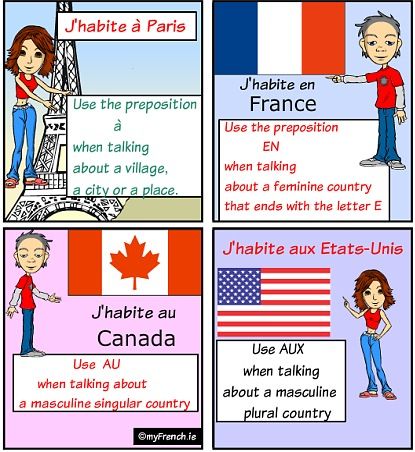 